Colegio Emilia Riquelme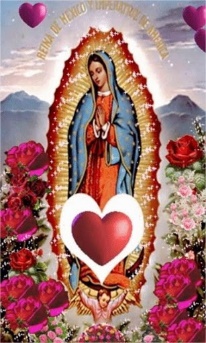 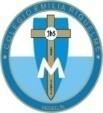 Tecnología e informáticaGrado: 7Gracias por su apoyo.Un saludo enorme y Dios los guarde.Nuestras clases en el horario normal los lunes de 12:00 a 1:00 pm.Miércoles de 10:30 a 11:30. Chat del correo, classroom o WhatsApp.(Los correos por si se presentan inquietudes). Correo: pbustamante@campus.com.co (por favor en el asunto del correo escribir nombre apellido y grado. Gracias)Fecha 07 DE SEPTIEMBRE.Saludo: ORACION.Tema: EXPOSICIÓN DE PROYECTO.Expone sus ideas sobre la elaboración de su máquina.DEBES:Mencionar los materiales, tiempo, mostrar como funciona, y que necesidad satisface.Fecha 09 de septiembre 2020Tema: APLICACIÓN DE LOS 3 EDITORES.